Konflikty Studené války.Studená válka = označení pro období 1945 – 1991. Soupeří spolu dvě supervelmoci – USA a SSSR. Oba státy stojí v čele vojenských aliancí (NATO a Varšavská smlouva) a pokouší se získat ve světě co největší vliv. 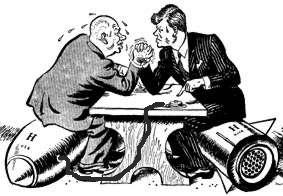 USA – Trumanova doktrína: Zabránit dalšímu šíření komunismu na Zemi.SSSR – osvobodit národy světa zpod koloniálního a kapitalistického jhaObě velmoci podporují protichůdné strany lokálních konfliktů po celém světě, celou dobu hrozí, že některý konflikt přeroste ve válku mezi USA a SSSR (jadernou).Korejská válka (1950 – 1953).Po válce byla Korea (původně japonská) rozdělena na severní a jižní část, sever okupovali Sověti a vznikl zde komunistický stát (Korejská lidově demokratická republika), jih obsadili Američané a vznikla zde autoritativní presidentská vládaRoku 1950 vpadla vojska Severní Koreje na jih – Rada bezpečnosti OSN schválila vojenskou protiakci (SSSR zasedání RB OSN bojkotoval, Čínu tehdy zastupoval nacionalistický Tchajwan)Do Jižní Koreje míří vojska OSN – USA, Británie, Turecka, Filipín, Kanady a dalších států (skoro polovinu vojska tvoří Američané) Severokorejci obsadili skoro celou Jižní Koreu, ale byli spojenci vytlačeni zpět na své území, spojenci se přiblížili k hranicím s Čínou, v tu chvíli zesílila svou účast ve válce Čína a sever přešel do protiútoku, jeho postup se zarazil na 38. rovnoběžce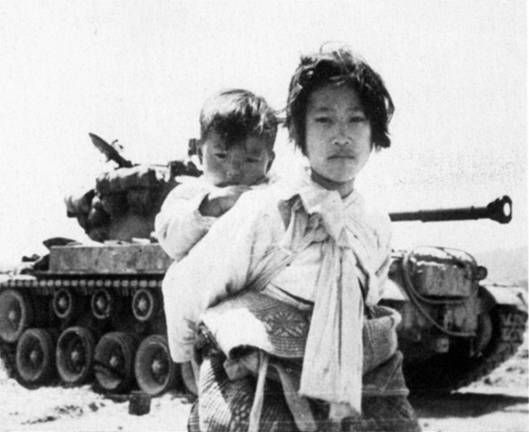 Riziko Třetí světové války – americký generál Douglas McArthur navrhuje použití jaderných zbraní v Koreji, je presidentem USA Dwightem D. Eisenhoverem (bývalý generál z Druhé světové války) odvolánV roce 1953 uzavřeno příměří mezi KLDR a Jižní Koreou, to trvá dodnes (takže válka vlastně ještě neskončila), podél hranice na 38. rovnoběžce demilitarizované pásmo.Korejskou válku zachycuje protiválečný americký seriál M.A.S.H. z let 1972 - 1983Suezská krize (1956), Šestidenní válka (1967) a Jonkipurská válka (1973)1956 - Egypt se přiklonil k socialismu a znárodnil Suezský průplav, obsadil i okolní území (Sinajský poloostrov), zabral státu Izrael přístup k Rudému moři.Izrael podnikl protiútok a obsadil Sinajský poloostrov a Suez, na radu OSN je vrátil Egyptu za právo plout průplavem a zisk přístupu k Rudému moři1967 – okolní arabské státy se chystají vpadnout do Izraele, ten je s vojenskou akcí předešel a definitivně obsadil palestinský Západní břeh Jordánu, Jeruzalém a pásmo Gazy1972 – útok palestinských teroristů na izraelské sportovce během olympiády v Mnichově1973 – Egypt a Sýrie nečekaně přepadly Izrael, ten je vytěsnil zpětDalší konflikty v oblastiSocialistická revoluce na Kubě (1959).Na ostrově Kuba v Karibiku po Druhé světové válce zkorumpovaný autoritativní režim prezidenta Fulgencia Batisty podporovaný AmeričanyUž roku 1953 pokus o státní převrat – Hnutí 26. července, partyzánský a teroristický boj proti Batistovi, poraženo, jeho předáci unikli do Mexika1959: návrat revolucionářů pod velením Fidela Castra a Ernesta Che Guevary, po přistání se k nim spontánně přidává kubánský lid – Batista svržen a ostrov ovládnut revolucionáři, největší moc má premiér Fidel Castro (Che Guevara se s ním rozhádal a odešel podporovat revoluce jinde ve světě, byl zabit v Bolívii) Noví vládci Kuby se přiklání ke komunismu, proto r. 1961 pokus o americkou vojenskou intervenci, ale vylodění v Zátoce sviní americkým debaklem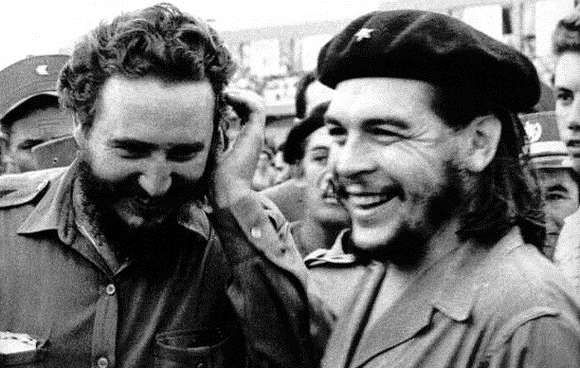 Kuba později podporuje levicové režimy jinde v AmericeFidel Castro a především Che Guevara od 60. let symbolem rebelie mládeže proti kapitalismuKaribská krize (1962).V 60. letech prudce roste počet jaderných zbraníAmeričané umístili jaderné hlavice na území Turecka, rakety namířeny na Sovětský svazSověti na oplátku umístili své jaderné rakety na Kubu, ty byly odhaleny americkými špionyAmerický president John Fitzgerald Kennedy vyzval SSSR, aby rakety z Kuby stáhl a zahájil blokádu Kuby, Sověti rakety nestáhli a vyslali do Karibiku své jaderné ponorky, čeká se na první výstřel a vypukla by jaderná válka, rakety na obou stranách byly aktivovány a čekalo se jen na rozkazVůdce SSSR Nikita Sergejevič Chruščov se nakonec s Američany domluvil a konflikt byl zažehnán, rakety z Kuby i z Turecka byly staženyKennedy byl zabit při atentátu v Dallasu (1963), okolnosti atentátu dosud záhadné, jedno podezření vede ke kubánským batistickým emigrantůmChruščov byl Komunistickou stranou SSSR sesazen pro neschopnost a za to, že zatáhl zemi na pokraj jaderné války, byl nahrazen Leonidem Brežněvem (1964)Vietnamská válka (1955 – 1975).Po indočínských válkách (proti francouzskému kolonialismu) vznikly ve Vietnamu dva státy – Severní Vietnam (komunistický) a Jižní Vietnam (protikomunistický, orientovaný na USA)V Jižním Vietnamu působí komunistické partyzánské oddíly vysílané ze Severu (Vietkong)Hrozí vítězství komunismu ve Vietnamu, proto americký president J. F. Kennedy posílá na Jih americké vojáky, jejich počet, stejně jako počet severovietnamských partyzánů postupně rostePo vzájemných provokacích vstupují USA roku 1964 rozhodnutím presidenta Lyndona Johnsona do války ve VietnamuNa straně Jihu dále bojují například Jižní Korea, Filipíny nebo Austrálie, Sever podporuje hlavně Čína a Sovětský svazVálka je vedena mimořádně krutě (z obou stran), rostou počty obětí ze strany civilistů a amerických vojákůPočty obětí a brutální způsob války vyvolaly bouřlivé protesty v USA, protestují zejména studenti a mladí lidé, ti odmítali rukovat do armády a odcházeli do zahraničí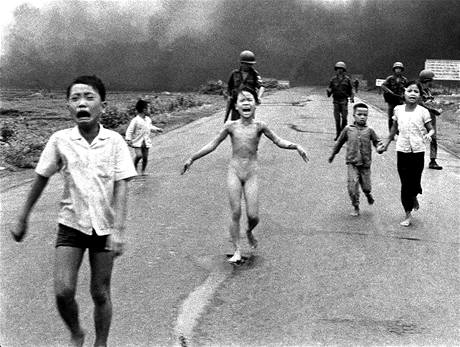 President Johnson kvůli válce prohrál presidentské volby, nový president Richard Nixon slíbil válku ukončit, což splnil (ale až v roce 1973, čtyři roky po volbách)Oslabený Jižní Vietnam podlehl komunistické přesile, roku 1975 byl Vietnam sjednocen pod komunistickou vládouÚčast Američanů ve Vietnamské válce je dodnes mezi Američany velice sporná